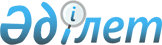 О внесении изменений в решение маслихата от 22 декабря 2017 года № 193 "О бюджете поселка Качар на 2018-2020 годы"Решение маслихата города Рудного Костанайской области от 14 декабря 2018 года № 309. Зарегистрировано Департаментом юстиции Костанайской области 19 декабря 2018 года № 8172
      В соответствии со статьями 106, 109-1 Бюджетного кодекса Республики Казахстан от 4 декабря 2008 года, статьей 6 Закона Республики Казахстан от 23 января 2001 года "О местном государственном управлении и самоуправлении в Республике Казахстан" маслихат РЕШИЛ:
      1. Внести в решение маслихата от 22 декабря 2017 года № 193 "О бюджете поселка Качар на 2018-2020 годы" (опубликовано 22 января 2018 года в Эталонном контрольном банке нормативных правовых актов Республики Казахстан, зарегистрировано в Реестре государственной регистрации нормативных правовых актов под номером 7479) следующие изменения:
      в пункте 1 указанного решения:
      подпункты 1), 2) изложить в новой редакции:
      "1) доходы – 232330,9 тысяч тенге, в том числе по:
      налоговым поступлениям – 25619,6 тысяч тенге;
      неналоговым поступлениям – 1176,0 тысяч тенге;
      поступлениям от продажи основного капитала – 0 тенге;
      поступлениям трансфертов – 195335,3 тысяч тенге;
      2) затраты – 232330,9 тысяч тенге;";
      приложение 1 к указанному решению изложить в новой редакции согласно приложению, к настоящему решению.
      2. Настоящее решение вводится в действие с 1 января 2018 года. Бюджет посҰлка Качар на 2018 год
					© 2012. РГП на ПХВ «Институт законодательства и правовой информации Республики Казахстан» Министерства юстиции Республики Казахстан
				Приложение
к решению маслихата
от 14 декабря 2018 года № 309Приложение 1
к решению маслихата
от 22 декабря 2017 года № 193
Категория
Категория
Категория
Категория
Сумма, тысяч тенге
Класс
Класс
Класс
Сумма, тысяч тенге
Подкласс
Подкласс
Сумма, тысяч тенге
Наименование
Сумма, тысяч тенге
I. Доходы 
232330,9
1
Налоговые поступления
25619,6
1
01
Подоходный налог
8392,3
1
01
2
Индивидуальный подоходный налог
8392,3
1
04
Hалоги на собственность
17227,3
1
04
1
Hалоги на имущество
309,9
1
04
3
Земельный налог
288,4
1
04
4
Hалог на транспортные средства
16629,0
2
Неналоговые поступления
11376,0
2
01
Доходы от государственной собственности
325,2
2
01
5
Доходы от аренды имущества, находящегося в государственной собственности
325,2
2
04
Штрафы, пени, санкции, взыскания, налагаемые государственными учреждениями, финансируемыми из государственного бюджета, а также содержащимися и финансируемыми из бюджета (сметы расходов) Национального Банка Республики Казахстан 
96,2
2
04
1
Штрафы, пени, санкции, взыскания, налагаемые государственными учреждениями, финансируемыми из государственного бюджета, а также содержащимися и финансируемыми из бюджета (сметы расходов) Национального Банка Республики Казахстан, за исключением поступлений от организаций нефтяного сектора и в Фонд компенсации потерпевшим
96,2
2
06
Прочие неналоговые поступления
10954,6
2
06
1
Прочие неналоговые поступления
10954,6
4
Поступления трансфертов 
195335,3
4
02
Трансферты из вышестоящих органов государственного управления
195335,3
4
02
3
Трансферты из районного (города областного значения) бюджета
195335,3
Функциональная группа
Функциональная группа
Функциональная группа
Функциональная группа
Функциональная группа
Сумма, тысяч тенге
Функциональная подгруппа
Функциональная подгруппа
Функциональная подгруппа
Функциональная подгруппа
Сумма, тысяч тенге
Администратор бюджетных программ
Администратор бюджетных программ
Администратор бюджетных программ
Сумма, тысяч тенге
Программа
Программа
Сумма, тысяч тенге
Наименование
Сумма, тысяч тенге
II. Затраты
232330,9
01
Государственные услуги общего характера
45117,5
1
Представительные, исполнительные и другие органы, выполняющие общие функции государственного управления
45117,5
124
Аппарат акима города районного значения, села, поселка, сельского округа
45117,5
001
Услуги по обеспечению деятельности акима города районного значения, села, поселка, сельского округа
29364,9
022
Капитальные расходы государственного органа
240,0
032
Капитальные расходы подведомственных государственных учреждений и организаций
15512,6
04
Образование
116758,2
1
Дошкольное воспитание и обучение
116758,2
124
Аппарат акима города районного значения, села, поселка, сельского округа
116758,2
004
Дошкольное воспитание и обучение и организация медицинского обслуживания в организациях дошкольного воспитания и обучения
116758,2
07
Жилищно-коммунальное хозяйство
30770,2
3
Благоустройство населенных пунктов
30770,2
124
Аппарат акима города районного значения, села, поселка, сельского округа
30770,2
008
Освещение улиц в населенных пунктах
8575,1
009
Обеспечение санитарии населенных пунктов
470,0
011
Благоустройство и озеленение населенных пунктов
21725,1
08
Культура, спорт, туризм и информационное пространство
31533,7
1
Деятельность в области культуры
31533,7
124
Аппарат акима города районного значения, села, поселка, сельского округа
31533,7
006
Поддержка культурно-досуговой работы на местном уровне
31533,7
12
Транспорт и коммуникации
8151,3
1
Автомобильный транспорт
8151,3
124
Аппарат акима города районного значения, села, поселка, сельского округа
8151,3
013
Обеспечение функционирования автомобильных дорог в городах районного значения, селах, поселках, сельских округах
8151,3
III. Чистое бюджетное кредитование
0,0
IV. Сальдо по операциям с финансовыми активами
0,0
V. Дефицит (профицит) бюджета
0,0
VI. Финансирование дефицита (использование профицита) бюджета
0,0